PORTARIA Nº 016/2018Câmara Municipal de Gramado, 17 de janeiro de 2018.A Presidente da Câmara de Vereadores de Gramado, Vereadora MANOELA GONÇALVES DA COSTA CALIARI, usando de suas atribuições legais, com fundamento no art. 95, caput, da Lei nº 2.912/2011 (Regime Jurídico Único dos Servidores Públicos do Município de Gramado), e, considerando a solicitação contida no Memorando protocolado em 16/01/2018 sob o número 17/2018, subscrito pela servidora LETICIA PANTA ALVES;RESOLVE:Art. 1º Fica concedido 30 (vinte) dias de férias à servidora LETICIA PANTA ALVES, ocupante do cargo de Chefe de Gabinete, lotada no Poder Legislativo Municipal, referente ao período aquisitivo de 02/01/2017 a 02/01/2018.Art. 2º A concessão das férias terá início em 29/01/2018 e término no dia 17/02/2018. Retornando as atividades no dia 19/02/2018.Art. 3º Fica concedido o abono pecuniário de férias de 10 dias, previsto no §4º do artigo 100 da Lei nº 2.912/2011.Art. 4º  Esta Portaria entra em vigor na data de sua publicação.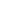 ________________________
Manoela Gonçalves da Costa CaliariPresidente